Staj sonunda öğrenci tarafından imzalanan dosya program başkanlığına teslim edilecektir.İÇİNDEKİLER         STAJ YAPILAN KURUM/İŞ YERİNİN FAALİYET ALANININ TANITIMI ……….…...3         KURUM/İŞ YERİNİN UYGULAMALI EĞİTİMİ…………..……………………………….4        KURUM/İŞ YERİNİN UYGULAMALI MESLEKİ EĞİTİME KATKILARI……………..51.GÜN UYGULAMALI MESLEKİ EĞİTİM DERSİ….……………………………………..62.GÜN UYGULAMALI MESLEKİ EĞİTİM DERSİ…….……………………………….….73.GÜN UYGULAMALI MESLEKİ EĞİTİM DERSİ……….…………………………….….84.GÜN UYGULAMALI MESLEKİ EĞİTİM DERSİ…………………………………….…..95.GÜN UYGULAMALI MESLEKİ EĞİTİM DERSİ…………………………………….….106.GÜN UYGULAMALI MESLEKİ EĞİTİM DERSİ…………………………………….….117.GÜN UYGULAMALI MESLEKİ EĞİTİM DERSİ………………………………………..128.GÜN UYGULAMALI MESLEKİ EĞİTİM DERSİ…………………………………….….139.GÜN UYGULAMALI MESLEKİ EĞİTİM DERSİ………………………………………..1410.GÜN UYGULAMALI MESLEKİ EĞİTİM DERSİ………………………………………1511.GÜN UYGULAMALI MESLEKİ EĞİTİM DERSİ………………………………………1612.GÜN UYGULAMALI MESLEKİ EĞİTİM DERSİ………………………………………1713.GÜN UYGULAMALI MESLEKİ EĞİTİM DERSİ………………………………………1814.GÜN UYGULAMALI MESLEKİ EĞİTİM DERSİ………………………………………1915. GÜN UYGULAMALI MESLEKİ EĞİTİM DERSİ…………………………………...…2016. GÜN UYGULAMALI MESLEKİ EĞİTİM DERSİ……………………………………...2117. GÜN UYGULAMALI MESLEKİ EĞİTİM DERSİ…………………………………...…2218. GÜN UYGULAMALI MESLEKİ EĞİTİM DERSİ……………………………………...2319. GÜN UYGULAMALI MESLEKİ EĞİTİM DERSİ……………………………………...2420. GÜN UYGULAMALI MESLEKİ EĞİTİM DERSİ……………………………………...2521. GÜN UYGULAMALI MESLEKİ EĞİTİM DERSİ……………………………………...2622. GÜN UYGULAMALI MESLEKİ EĞİTİM DERSİ……………………………………...2723. GÜN UYGULAMALI MESLEKİ EĞİTİM DERSİ……………………………………...2824. GÜN UYGULAMALI MESLEKİ EĞİTİM DERSİ……………………………………...2925. GÜN UYGULAMALI MESLEKİ EĞİTİM DERSİ………………………………...……3026. GÜN UYGULAMALI MESLEKİ EĞİTİM DERSİ…………………………………...…3127. GÜN UYGULAMALI MESLEKİ EĞİTİM DERSİ……………………………………...3228. GÜN UYGULAMALI MESLEKİ EĞİTİM DERSİ……………………………………...3329. GÜN UYGULAMALI MESLEKİ EĞİTİM DERSİ……………………………………...3430. GÜN UYGULAMALI MESLEKİ EĞİTİM DERSİ……………………………………...35Staj Yapılan Kurum/İş Yerinin Faaliyet Alanının TanıtımıKurum/İş Yerinin Uygulamalı Eğitimi   Kurum/İş Yerinin Uygulamalı Mesleki Eğitime Katkılarıİş yeri yetkilisi tarih, imza ve kaşeİş yeri yetkilisi tarih, imza ve kaşeİş yeri yetkilisi tarih, imza ve kaşeİş yeri yetkilisi tarih, imza ve kaşeİş yeri yetkilisi tarih, imza ve kaşeİş yeri yetkilisi tarih, imza ve kaşeİş yeri yetkilisi tarih, imza ve kaşeİş yeri yetkilisi tarih, imza ve kaşeİş yeri yetkilisi tarih, imza ve kaşeİş yeri yetkilisi tarih, imza ve kaşeİş yeri yetkilisi tarih, imza ve kaşeİş yeri yetkilisi tarih, imza ve kaşeİş yeri yetkilisi tarih, imza ve kaşeİş yeri yetkilisi tarih, imza ve kaşeİş yeri yetkilisi tarih, imza ve kaşeİş yeri yetkilisi tarih, imza ve kaşeİş yeri yetkilisi tarih, imza ve kaşeİş yeri yetkilisi tarih, imza ve kaşeİş yeri yetkilisi tarih, imza ve kaşeİş yeri yetkilisi tarih, imza ve kaşeİş yeri yetkilisi tarih, imza ve kaşeİş yeri yetkilisi tarih, imza ve kaşeİş yeri yetkilisi tarih, imza ve kaşeİş yeri yetkilisi tarih, imza ve kaşeİş yeri yetkilisi tarih, imza ve kaşeİş yeri yetkilisi tarih, imza ve kaşeİş yeri yetkilisi tarih, imza ve kaşeİş yeri yetkilisi tarih, imza ve kaşeİş yeri yetkilisi tarih, imza ve kaşeİş yeri yetkilisi tarih, imza ve kaşeÖĞRENCİNİNStaj Süresi(6 Hafta) 30 İş GünüAdı SoyadıNumarasıProgramıEğitim-Öğretim Yılı/YarıyılıStaj Başlama ve Bitiş TarihleriÖğrencinin Yazışma AdresiStaj Yapılan Kurum/İş Yerinin Yazışma AdresiStaj eğitimimi yukarıda belirttiğim tarihler arasında tamamladım. Dosyamın kabulünü arz ederim.Öğrencinin İmzası:Öğrencinin İmzası:Dosya Teslim Tarihi1.GÜN UYGULAMALI MESLEKİ EĞİTİM DERSİ.2.GÜN UYGULAMALI MESLEKİ EĞİTİM DERSİ.3.GÜN UYGULAMALI MESLEKİ EĞİTİM DERSİ.4.GÜN UYGULAMALI MESLEKİ EĞİTİM DERSİ.5.GÜN UYGULAMALI MESLEKİ EĞİTİM DERSİ.6.GÜN UYGULAMALI MESLEKİ EĞİTİM DERSİ.7.GÜN UYGULAMALI MESLEKİ EĞİTİM DERSİ.8.GÜN UYGULAMALI MESLEKİ EĞİTİM DERSİ.9.GÜN UYGULAMALI MESLEKİ EĞİTİM DERSİ.10.GÜN UYGULAMALI MESLEKİ EĞİTİM DERSİ.11.GÜN UYGULAMALI MESLEKİ EĞİTİM DERSİ.12.GÜN UYGULAMALI MESLEKİ EĞİTİM DERSİ.13.GÜN UYGULAMALI MESLEKİ EĞİTİM DERSİ.14.GÜN UYGULAMALI MESLEKİ EĞİTİM DERSİ.15.GÜN UYGULAMALI MESLEKİ EĞİTİM DERSİ.16.GÜN UYGULAMALI MESLEKİ EĞİTİM DERSİ.17.GÜN UYGULAMALI MESLEKİ EĞİTİM DERSİ.18.GÜN UYGULAMALI MESLEKİ EĞİTİM DERSİ.19.GÜN UYGULAMALI MESLEKİ EĞİTİM DERSİ.20.GÜN UYGULAMALI MESLEKİ EĞİTİM DERSİ.21.GÜN UYGULAMALI MESLEKİ EĞİTİM DERSİ.22.GÜN UYGULAMALI MESLEKİ EĞİTİM DERSİ.23.GÜN UYGULAMALI MESLEKİ EĞİTİM DERSİ.24.GÜN UYGULAMALI MESLEKİ EĞİTİM DERSİ.25.GÜN UYGULAMALI MESLEKİ EĞİTİM DERSİ.26.GÜN UYGULAMALI MESLEKİ EĞİTİM DERSİ.27.GÜN UYGULAMALI MESLEKİ EĞİTİM DERSİ.28.GÜN UYGULAMALI MESLEKİ EĞİTİM DERSİ.29.GÜN UYGULAMALI MESLEKİ EĞİTİM DERSİ.30.GÜN UYGULAMALI MESLEKİ EĞİTİM DERSİ.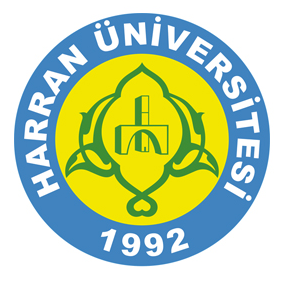 